  ZESPÓŁ SZKÓŁ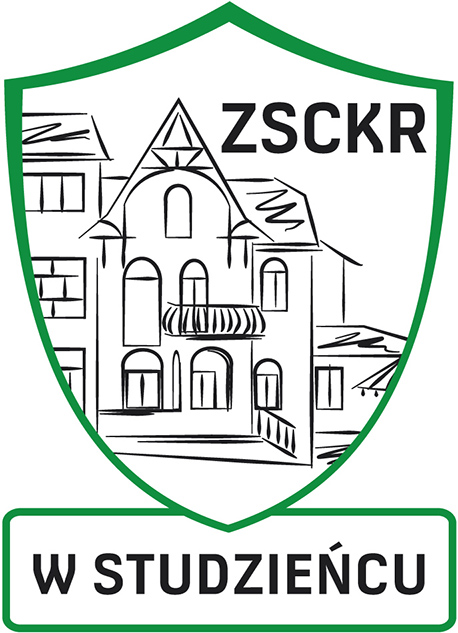 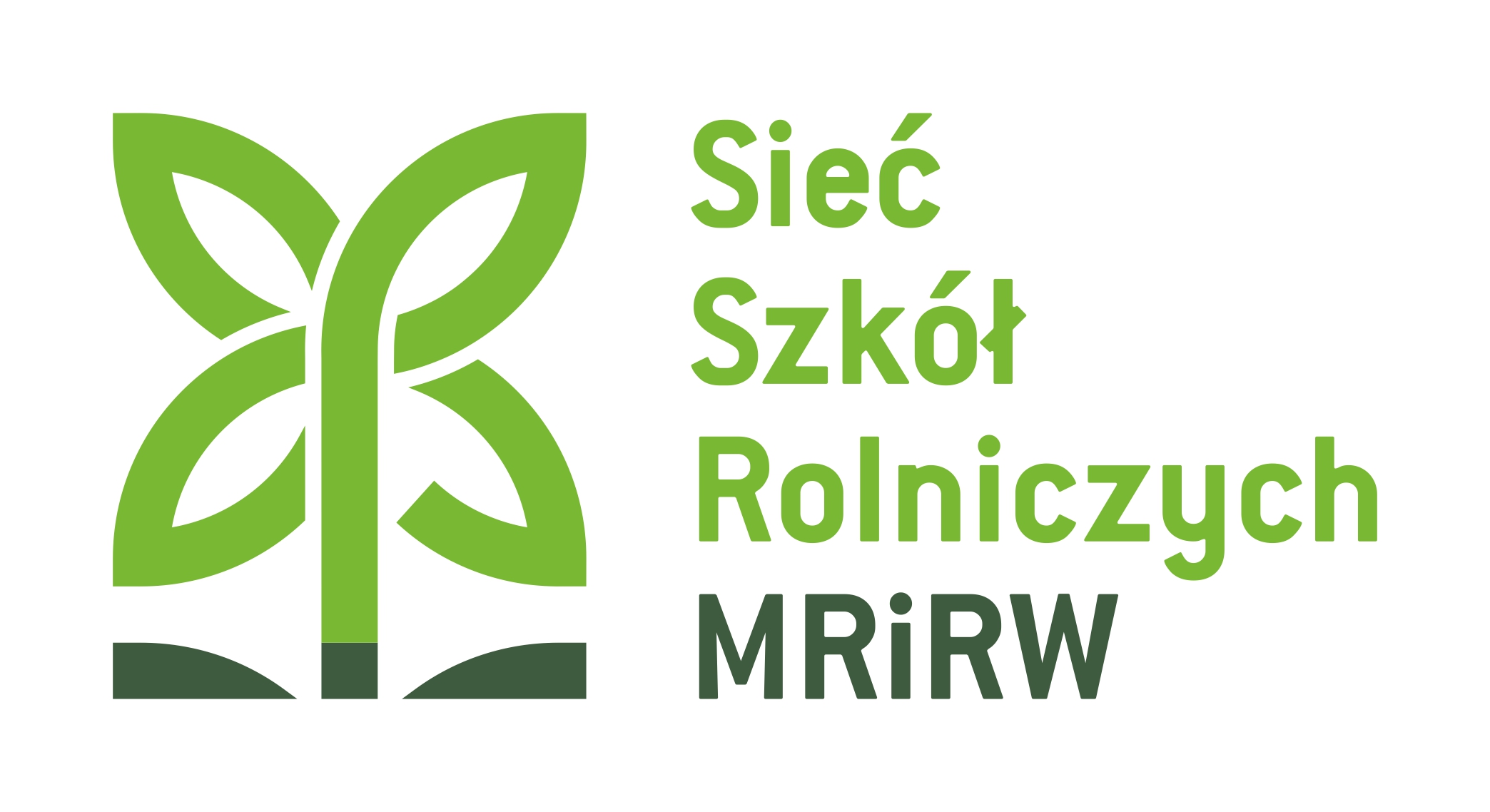         CENTRUM KSZTAŁCENIA ROLNICZEGO  w STUDZIEŃCU Studzieniec 30, 09-200 Sierpctel. 24 275 08 10 sekretariat@estudzieniec.pl							Dyrektor							Zespołu Szkół Centrum Kształcenia							Rolniczego w StudzieńcuWniosek o przyjęcie do szkoły   Wniosek kandydata o przyjęcie do klasy pierwszej na rok szkolny 20…/20…6. OświadczeniaOświadczam, że wszystkie wyżej podane dane są zgodne z prawdą i stanem faktycznym. Jestem świadomy odpowiedzialności karnej za złożenie fałszywego oświadczenia. Oświadczam, iż zapoznałem się z przepisami ustawy  z  dnia 14 grudnia 2016 r. Prawo oświatowe (tj. Dz. U z 2023 r. poz. 900 z późn. zm.) obejmującymi zasady rekrutacji do szkół oraz zasadami wprowadzonymi przez dyrektora placówki, do której kierowany jest niniejszy wniosek. Oświadczam, że znam i akceptuję zasady oraz harmonogram rekrutacji obowiązujące w szkołach Zespołu Szkół Centrum Kształcenia Rolniczego w Studzieńcu.Wyrażam zgodę na przetwarzanie danych osobowych moich/mojego dziecka* dla celów związanych z procesem rekrutacji do Zespołu Szkół Centrum Kształcenia Rolniczego w Studzieńcu zgodnie z rozporządzeniem Parlamentu Europejskiego i Rady (UE) 2016/679 z 27.04.2016 r. w sprawie ochrony osób fizycznych w związku z przetwarzaniem danych osobowych i w sprawie swobodnego przepływu takich danych oraz uchylenia dyrektywy 95/46/WE (ogólne rozporządzenie o ochronie danych) (Dz. Urz. UE L 119, s. 1) oraz ustawy o ochronie danych osobowych. Dane podaję dobrowolnie oraz mam świadomość przysługującego mi prawa dostępu do moich danych, ich poprawienia, przenoszenia, a także złożenia sprzeciwu, skargi do Urzędu Ochrony Danych Osobowych. Przyjmuję do wiadomości, iż Administratorem danych jest: Zespół Szkół Centrum Kształcenia Rolniczego w Studzieńcu. W przypadku przyjęcia do szkoły mnie/mojego dziecka* wyrażam zgodę na:– ich zbieranie, powielanie, utrwalanie, przechowywanie, opracowywanie, zmienianie 
i udostępnianie do momentu przerwania bądź ukończenia nauki w Zespole w celu realizacji działań związanych z procesem dydaktyczno-wychowawczym;– publikację wizerunku mojego dziecka w postaci zdjęć i filmów na stronie internetowej placówki, Facebooku, kronice szkolnej, tablicach ściennych, folderach i innych źródłach 
(m. in. prasa) w celu informacji o życiu szkoły i jej promocji oraz zapewnienia mojemu dziecku bezpieczeństwa (monitoring w szkole).Wyrażam zgodę na przetwarzanie danych osobowych moich/mojego dziecka* dla celów związanych z procesem rekrutacji do Zespołu oraz związanych z działalnością statutową, promocyjną oraz wizerunkową Zespołu zgodnie z rozporządzeniem Parlamentu Europejskiego i Rady (UE) 2016/679 z 27.04.2016 r. w sprawie ochrony osób fizycznych w związku z przetwarzaniem danych osobowych i w sprawie swobodnego przepływu takich danych oraz uchylenia dyrektywy 95/46/WE (ogólne rozporządzenie o ochronie danych) (Dz. Urz. UE L 119, s. 1) oraz ustawy o ochronie danych osobowych. Dane podaję dobrowolnie oraz mam świadomość przysługującego mi prawa dostępu do moich danych, ich poprawienia, przenoszenia, a także złożenia sprzeciwu, skargi do Urzędu Ochrony Danych Osobowych. Przyjmuję do wiadomości, że Administratorem danych jest Zespół Szkół Centrum Kształcenia Rolniczego w Studzieńcu. Dane nie będą udostępniane podmiotom innym niż upoważnione na podstawie przepisów prawa oraz podmiotom z którymi zawarte zostały umowy powierzenia. Oświadczam, że zapoznałem się z klauzulą informacyjną oraz zostałem poinformowany o fakcie dostępu do klauzuli informacyjnej na stronie internetowej szkoły.* niepotrzebne skreślićNazwa i adres szkoły Klasa/zawódZaznacz właściwy-Xwpisz kolejność wyboru-1,2,3Technikum im. W. Witosa w StudzieńcuStudzieniec 3009-200 Sierpctechnik agrobiznesuTechnikum im. W. Witosa w StudzieńcuStudzieniec 3009-200 Sierpctechnik architektury krajobrazuTechnikum im. W. Witosa w StudzieńcuStudzieniec 3009-200 Sierpctechnik mechanizacji rolnictwa i agrotronikiTechnikum im. W. Witosa w StudzieńcuStudzieniec 3009-200 Sierpctechnik rolnik (klasa mundurowa – strażacka)Technikum im. W. Witosa w StudzieńcuStudzieniec 3009-200 Sierpctechnik weterynariiTechnikum im. W. Witosa w StudzieńcuStudzieniec 3009-200 Sierpctechnik żywienia i usług gastronomicznychBranżowa Szkoła I stopnia im. W. Witosa w StudzieńcuStudzieniec 3009-200 SierpckucharzBranżowa Szkoła I stopnia im. W. Witosa w StudzieńcuStudzieniec 3009-200 Sierpcmechanik - operator pojazdów i maszyn rolniczychBranżowa Szkoła I stopnia im. W. Witosa w StudzieńcuStudzieniec 3009-200 Sierpcrolnik1. Dane osobowe kandydata:1. Dane osobowe kandydata:1. Dane osobowe kandydata:1. Dane osobowe kandydata:1. Dane osobowe kandydata:1. Dane osobowe kandydata:1. Dane osobowe kandydata:1. Dane osobowe kandydata:1. Dane osobowe kandydata:1. Dane osobowe kandydata:1. Dane osobowe kandydata:1. Dane osobowe kandydata:ImionaNazwiskoData i miejsce urodzeniaPESELW przypadku braku numeru PESEL należy podać serię i numer paszportu lub innego dokumentu potwierdzającego tożsamość:W przypadku braku numeru PESEL należy podać serię i numer paszportu lub innego dokumentu potwierdzającego tożsamość:W przypadku braku numeru PESEL należy podać serię i numer paszportu lub innego dokumentu potwierdzającego tożsamość:W przypadku braku numeru PESEL należy podać serię i numer paszportu lub innego dokumentu potwierdzającego tożsamość:W przypadku braku numeru PESEL należy podać serię i numer paszportu lub innego dokumentu potwierdzającego tożsamość:W przypadku braku numeru PESEL należy podać serię i numer paszportu lub innego dokumentu potwierdzającego tożsamość:W przypadku braku numeru PESEL należy podać serię i numer paszportu lub innego dokumentu potwierdzającego tożsamość:W przypadku braku numeru PESEL należy podać serię i numer paszportu lub innego dokumentu potwierdzającego tożsamość:W przypadku braku numeru PESEL należy podać serię i numer paszportu lub innego dokumentu potwierdzającego tożsamość:W przypadku braku numeru PESEL należy podać serię i numer paszportu lub innego dokumentu potwierdzającego tożsamość:W przypadku braku numeru PESEL należy podać serię i numer paszportu lub innego dokumentu potwierdzającego tożsamość:W przypadku braku numeru PESEL należy podać serię i numer paszportu lub innego dokumentu potwierdzającego tożsamość:telefone-mail2. Adres zamieszkania2. Adres zamieszkaniamiejscowośćkod/pocztaulica i nrwojewództwopowiatgmina3. Dane rodziców /opiekunów prawnych3. Dane rodziców /opiekunów prawnychImię i nazwisko ojcaadres zamieszkania telefone-mailImię i nazwisko matkiadres zamieszkania telefone-mailOpiekun prawny: imię i nazwiskoadres zamieszkania telefone-mail4. Załączniki, które należy dołączyć do wniosku:4. Załączniki, które należy dołączyć do wniosku:1zaśzaświadczenie lekarskie zawierające orzeczenie o braku przeciwwskazań zdrowotnych do podjęcia praktycznej nauki zawodu2orzeczenie lekarskie o braku przeciwwskazań zdrowotnych do kierowania pojazdami (dotyczy zawodów: technik rolnik, technik żywienia i usług gastronomicznych, technik mechanizacji rolnictwa i agrotroniki, technik architektury krajobrazu, technik weterynarii, technik agrobiznesu, rolnik, mechanik - operator pojazdów i maszyn rolniczych)31 fotografię4świadectwo ukończenia szkoły podstawowej5zaświadczenie o wynikach egzaminu ósmoklasisty6W wniosek o przyjęcie do internatu (dla chętnych kandydatów)5. Dodatkowe informacje o kandydacie:Podkreśl właściwą odpowiedźPodkreśl właściwą odpowiedźMam problemy zdrowotne, ograniczające możliwości wyboru kierunku kształcenia ze względu na stan zdrowia, potwierdzone opinią publicznej poradni psychologiczno-pedagogicznej, w tym publicznej poradni specjalistycznej.TAKNIESpełniam następujące kryteria opisane w Art. 150 ust. 2 ustawy Prawo oświatowe TAKNIE- wielodzietność rodziny kandydataTAKNIE- niepełnosprawność kandydataTAKNIE- niepełnosprawność jednego z rodziców kandydataTAKNIE- niepełnosprawność obojga rodziców kandydataTAKNIE- niepełnosprawność rodzeństwa kandydataTAKNIE- samotne wychowywanie kandydata w rodzinieTAKNIE- objęcie kandydata pieczą zastępcząTAKNIEPosiadam orzeczenie o potrzebie kształcenia specjalnego wydane ze względu na niepełnosprawność, orzeczenie o  niepełnosprawności lub o stopniu niepełnosprawności.TAKNIEData Podpis kandydataPodpis rodziców/opiekunów prawnych  w przypadku niepełnoletniego kandydataData Podpis kandydataPodpis rodziców/opiekunów prawnych  w przypadku niepełnoletniego kandydata